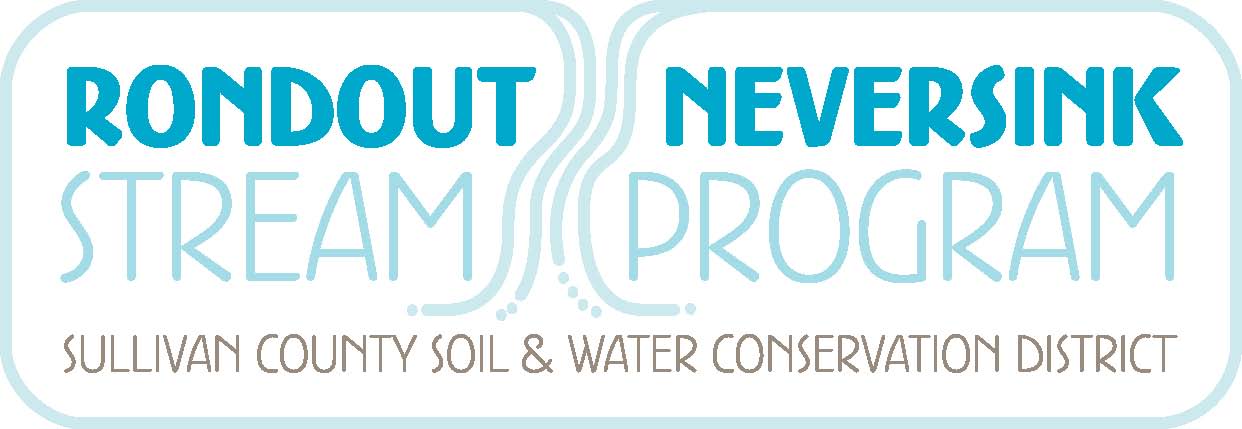 Denning Neversink Local Flood Analysis Committee MembersMark Boncek, Denning Bill Bruning, Denning Brian Brustman, Sullivan Co SWCDWendell Buckman, Barton & Loguidice Engineers Stacie Howell, RNSP Shaun McAdams, Barton & Loguidice Engineers James Stangel, Neversink Keith Stryker, Neversink Karen Rauter, RNSP Mark Vian, NYC DEP Greg Vurckio, DenningUpdated August 24, 2015